ICM Unit 5 Review (Functions & Limits) 	Name _____________________________ Date ____________Find the limit algebraically.  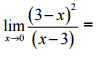 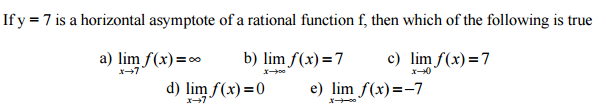 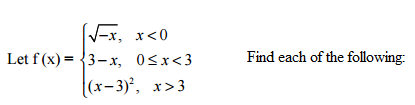 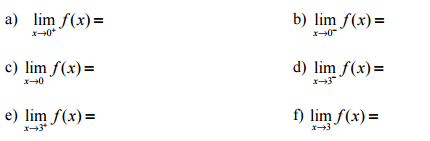 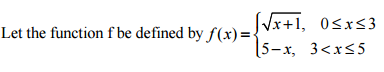 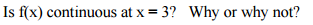 Use the graph of f(x) to find each limit.  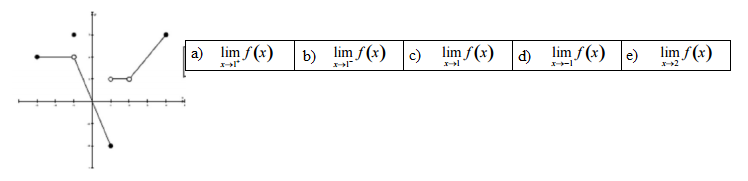 Find the indicated limit.  Which method is most appropriate: Direct Substitution, Numerical, Analytic or Graphical?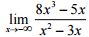 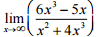 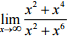 15.  Evaluate each when f(x) = x2 – 2x – 3.    	a)  					b)  16.  Find the average rate of change of  from -3 to -2.17.  For , write the equation of the secant line contain points (-2, g(-2)) and (1, g(1)).State the domain for each of the following.  Write answers in interval notation.  Sketch the graph and state the range of each.  Write answers in interval notation.26.  Dana’s cell phone plan costs $42 per month for 1000 minutes (regardless of the time of day).  For each additional minute, she is charged 5¢.  a)  Write a function for the cost, C, of Dana’s cell phone plan in terms of minutes, m.	b)  If she spends $60 in March for her cell phone plan, how many minutes will she use?27. The post office charges $3.00 to mail a package weighing up to (and including) 1 pound and $0.75 for each additional pound or portion of a pound.  a)  Use a step function to write an equation for the total cost C for sending a package weighing x       pounds.b)  Find the cost of mailing a package that costs 3.6 pounds.c)  Graph the function on the domain 0 ≤ x ≤ 8.